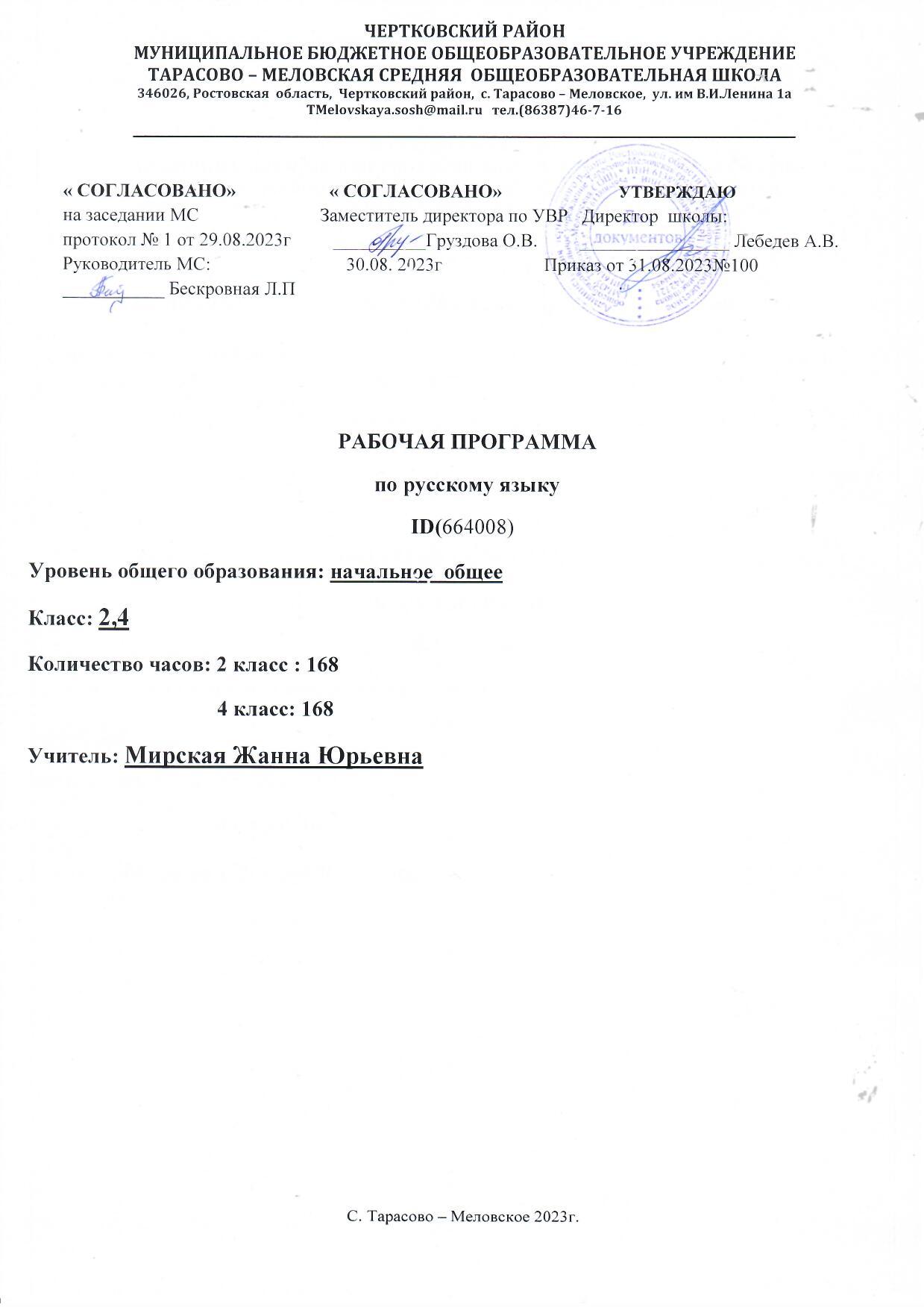 Пояснительная запискаДанная рабочая программа составлена  в соответствии с :Федеральным законом от 29.12.2012 №273-ФЗ «Об образовании в Российской Федерации» ( статья 12. Образовательные программы, статья 28. Компетенция, права, обязанности и ответственность образовательного учреждения)приказом Минпросвещения России от 22.03.2021 № 115 «Об утверждении Порядка организации и осуществления образовательной деятельности по основным общеобразовательным программам – образовательным программам начального общего, основного общего и среднего общего образования;приказом Минпросвещения России от 31.05.2021 № 286 «Об утверждении федерального государственного образовательного стандарта начального общего образования» (далее – ФГОС ООО третьего поколения);приказом Минпросвещения России от 18.05.2023 № 370 «Об утверждении федеральной образовательной программы основного общего образования» (далее – ФОП ООО);календарным учебным графиком МБОУ Тарасово – Меловской СОШ  на 2023-2024 учебный год учебным планом МБОУ Тарасово – Меловской СОШ  на 2023-2024 учебный год; Федеральнным  перечнем учебников, утвержденным приказом Минпросвещения от 21.09.2022 № 858 (учебники, входившие в перечень, утв. Приказом Минпросвещения России от 28.12.2018 N 345, включенные в перечень, утв. Приказом Минпросвещения России от 20.05.2020 N 254 и включенные в перечень, утвержденный данным документом, используются до 25 сентября 2025 года.);программой воспитания МБОУ Тарасово – Меловской СОШ.Рабочая программа учебного предмета «Русский язык» (предметная область «Русский язык и литературное чтение») на уровне начального общего образования составлена на основе Требований к результатам освоения программы начального общего образования Федерального государственного образовательного стандарта начального общего образования (далее – ФГОС НОО), Федеральной образовательной программы начального общего образования (далее – ФОП НОО), Федеральной рабочей программы по учебному предмету «Русский язык» (далее – ФРП «Русский язык»), а также ориентирована на целевые приоритеты, сформулированные в федеральной рабочей программе воспитания. ОБЩАЯ ХАРАКТЕРИСТИКА УЧЕБНОГО ПРЕДМЕТА «РУССКИЙ ЯЗЫК»На уровне начального общего образования изучение русского языка имеет особое значение в развитии обучающегося. Приобретённые знания, опыт выполнения предметных и универсальных учебных действий на материале русского языка станут фундаментом обучения на уровне основного общего образования, а также будут востребованы в жизни. Русский язык как средство познания действительности обеспечивает развитие интеллектуальных и творческих способностей обучающихся, формирует умения извлекать и анализировать информацию из различных текстов, навыки самостоятельной учебной деятельности. Изучение русского языка является основой всего процесса обучения на уровне начального общего образования, успехи в изучении этого предмета во многом определяют результаты обучающихся по другим учебным предметам.Русский язык обладает значительным потенциалом в развитии функциональной грамотности обучающихся, особенно таких её компонентов, как языковая, коммуникативная, читательская, общекультурная и социальная грамотность. Первичное знакомство с системой русского языка, богатством его выразительных возможностей, развитие умения правильно и эффективно использовать русский язык в различных сферах и ситуациях общения способствуют успешной социализации обучающегося. Русский язык, выполняя свои базовые функции общения и выражения мысли, обеспечивает межличностное и социальное взаимодействие, способствует формированию самосознания и мировоззрения личности, является важнейшим средством хранения и передачи информации, культурных традиций, истории русского народа и других народов России. Свободное владение языком, умение выбирать нужные языковые средства во многом определяют возможность адекватного самовыражения взглядов, мыслей, чувств, проявления себя в различных жизненно важных для человека областях.Изучение русского языка обладает огромным потенциалом присвоения традиционных социокультурных и духовно-нравственных ценностей, принятых в обществе правил и норм поведения, в том числе речевого, что способствует формированию внутренней позиции личности. Личностные достижения обучающегося непосредственно связаны с осознанием языка как явления национальной культуры, пониманием связи языка и мировоззрения народа. Значимыми личностными результатами являются развитие устойчивого познавательного интереса к изучению русского языка, формирование ответственности за сохранение чистоты русского языка. ЦЕЛИ ИЗУЧЕНИЯ УЧЕБНОГО ПРЕДМЕТА «РУССКИЙ ЯЗЫК»Изучение русского языка направлено на достижение следующих целей:1) приобретение обучающимися первоначальных представлений о многообразии языков и культур на территории Российской Федерации, о языке как одной из главных духовно­нравственных ценностей народа; понимание роли языка как основного средства общения; осознание значения русского языка как государственного языка Российской Федерации; понимание роли русского языка как языка межнационального общения; осознание правильной устной и письменной речи как показателя общей культуры человека;2) овладение основными видами речевой деятельности на основе первоначальных представлений о нормах современного русского литературного языка: аудирование, говорение, чтение, письмо;3) овладение первоначальными научными представлениями о системе русского языка: фонетика, графика, лексика, морфемика, морфология и синтаксис; об основных единицах языка, их признаках и особенностях употребления в речи; использование в речевой деятельности норм современного русского литературного языка (орфоэпических, лексических, грамматических, орфографических, пунктуационных) и речевого этикета;4) использование в речевой деятельности норм современного русского литературного языка (орфоэпических, лексических, грамматических, орфографических, пунктуационных) и речевого этикета;5) развитие функциональной грамотности, готовности к успешному взаимодействию с изменяющимся миром и дальнейшему успешному образованию.Центральной идеей конструирования содержания и планируемых результатов обучения русскому языку является признание равной значимости работы по изучению системы языка и работы по совершенствованию речи обучающихся. Языковой материал призван сформировать первоначальные представления о структуре русского языка, способствовать усвоению норм русского литературного языка, орфографических и пунктуационных правил.Развитие устной и письменной речи обучающихся направлено на решение практической задачи развития всех видов речевой деятельности, отработку навыков использования усвоенных норм русского литературного языка, речевых норм и правил речевого этикета в процессе устного и письменного общения.Ряд задач по совершенствованию речевой деятельности решаются совместно с учебным предметом «Литературное чтение».МЕСТО УЧЕБНОГО ПРЕДМЕТА «РУССКИЙ ЯЗЫК» В УЧЕБНОМ ПЛАНЕОбщее число часов, отведённых на изучение «Русского языка» 2–4 классах – по 170 ч.СОДЕРЖАНИЕ УЧЕБНОГО ПРЕДМЕТА2 КЛАССОбщие сведения о языкеЯзык как основное средство человеческого общения и явление национальной культуры. Первоначальные представления о многообразии языкового пространства России и мира. Методы познания языка: наблюдение, анализ.Фонетика и графикаСмыслоразличительная функция звуков; различение звуков и букв; различение ударных и безударных гласных звуков, согласного звука [й’] и гласного звука [и], твёрдых и мягких согласных звуков, звонких и глухих согласных звуков; шипящие согласные звуки [ж], [ш], [ч’], [щ’]; обозначение на письме твёрдости и мягкости согласных звуков, функции букв е, ё, ю, я (повторение изученного в 1 классе).Парные и непарные по твёрдости ‑ мягкости согласные звуки.Парные и непарные по звонкости ‑ глухости согласные звуки.Качественная характеристика звука: гласный ‑ согласный; гласный ударный ‑ безударный; согласный твёрдый ‑ мягкий, парный ‑ непарный; согласный звонкий ‑ глухой, парный ‑ непарный.Функции ь: показатель мягкости предшествующего согласного в конце и в середине слова; разделительный. Использование на письме разделительных ъ и ь.Соотношение звукового и буквенного состава в словах с буквами е, ё, ю, я (в начале слова и после гласных).Деление слов на слоги (в том числе при стечении согласных).Использование знания алфавита при работе со словарями.Небуквенные графические средства: пробел между словами, знак переноса, абзац (красная строка), пунктуационные знаки (в пределах изученного).Орфоэпия[4]Произношение звуков и сочетаний звуков, ударение в словах в соответствии с нормами современного русского литературного языка (на ограниченном перечне слов, отрабатываемом в учебнике). Использование отработанного перечня слов (орфоэпического словаря учебника) для решения практических задач.ЛексикаСлово как единство звучания и значения. Лексическое значение слова (общее представление). Выявление слов, значение которых требует уточнения. Определение значения слова по тексту или уточнение значения с помощью толкового словаря.Однозначные и многозначные слова (простые случаи, наблюдение).Наблюдение за использованием в речи синонимов, антонимов.Состав слова (морфемика)Корень как обязательная часть слова. Однокоренные (родственные) слова. Признаки однокоренных (родственных) слов. Различение однокоренных слов и синонимов, однокоренных слов и слов с омонимичными корнями. Выделение в словах корня (простые случаи).Окончание как изменяемая часть слова. Изменение формы слова с помощью окончания. Различение изменяемых и неизменяемых слов.Суффикс как часть слова (наблюдение). Приставка как часть слова (наблюдение).МорфологияИмя существительное (ознакомление): общее значение, вопросы («кто?», «что?»), употребление в речи.Глагол (ознакомление): общее значение, вопросы («что делать?», «что сделать?» и другие), употребление в речи.Имя прилагательное (ознакомление): общее значение, вопросы («какой?», «какая?», «какое?», «какие?»), употребление в речи.Предлог. Отличие предлогов от приставок. Наиболее распространённые предлоги: в, на, из, без, над, до, у, о, об и другое.СинтаксисПорядок слов в предложении; связь слов в предложении (повторение).Предложение как единица языка. Предложение и слово. Отличие предложения от слова. Наблюдение за выделением в устной речи одного из слов предложения (логическое ударение).Виды предложений по цели высказывания: повествовательные, вопросительные, побудительные предложения.Виды предложений по эмоциональной окраске (по интонации): восклицательные и невосклицательные предложения.Орфография и пунктуацияПрописная буква в начале предложения и в именах собственных (имена и фамилии людей, клички животных); знаки препинания в конце предложения; перенос слов со строки на строку (без учёта морфемного членения слова); гласные после шипящих в сочетаниях жи, ши (в положении под ударением), ча, ща, чу, щу; сочетания чк, чн (повторение правил правописания, изученных в 1 классе).Орфографическая зоркость как осознание места возможного возникновения орфографической ошибки. Понятие орфограммы. Различные способы решения орфографической задачи в зависимости от места орфограммы в слове. Использование орфографического словаря учебника для определения (уточнения) написания слова. Контроль и самоконтроль при проверке собственных и предложенных текстов.Правила правописания и их применение:разделительный мягкий знак;сочетания чт, щн, нч;проверяемые безударные гласные в корне слова;парные звонкие и глухие согласные в корне слова;непроверяемые гласные и согласные (перечень слов в орфографическом словаре учебника);прописная буква в именах собственных: имена, фамилии, отчества людей, клички животных, географические названия;раздельное написание предлогов с именами существительными.Развитие речиВыбор языковых средств в соответствии с целями и условиями устного общения для эффективного решения коммуникативной задачи (для ответа на заданный вопрос, для выражения собственного мнения). Умение вести разговор (начать, поддержать, закончить разговор, привлечь внимание и другое). Практическое овладение диалогической формой речи. Соблюдение норм речевого этикета и орфоэпических норм в ситуациях учебного и бытового общения. Умение договариваться и приходить к общему решению в совместной деятельности при проведении парной и групповой работы.Составление устного рассказа по репродукции картины. Составление устного рассказа с опорой на личные наблюдения и на вопросы.Текст. Признаки текста: смысловое единство предложений в тексте; последовательность предложений в тексте; выражение в тексте законченной мысли. Тема текста. Основная мысль. Заглавие текста. Подбор заголовков к предложенным текстам. Последовательность частей текста (абзацев). Корректирование текстов с нарушенным порядком предложений и абзацев.Типы текстов: описание, повествование, рассуждение, их особенности (первичное ознакомление).Поздравление и поздравительная открытка.Понимание текста: развитие умения формулировать простые выводы на основе информации, содержащейся в тексте. Выразительное чтение текста вслух с соблюдением правильной интонации.Подробное изложение повествовательного текста объёмом 30-45 слов с опорой на вопросы.4 КЛАСССведения о русском языкеРусский язык как язык межнационального общения. Различные методы познания языка: наблюдение, анализ, лингвистический эксперимент, мини­исследование, проект.Фонетика и графикаХарактеристика, сравнение, классификация звуков вне слова и в слове по заданным параметрам. Звуко­буквенный разбор слова (по отработанному алгоритму).Орфоэпия[4]Правильная интонация в процессе говорения и чтения. Нормы произношения звуков и сочетаний звуков; ударение в словах в соответствии с нормами современного русского литературного языка (на ограниченном перечне слов, отрабатываемом в учебнике).Использование орфоэпических словарей русского языка при определении правильного произношения слов.ЛексикаПовторение и продолжение работы: наблюдение за использованием в речи синонимов, антонимов, устаревших слов (простые случаи).Наблюдение за использованием в речи фразеологизмов (простые случаи).Состав слова (морфемика)Состав изменяемых слов, выделение в словах с однозначно выделяемыми морфемами окончания, корня, приставки, суффикса (повторение изученного).Основа слова.Состав неизменяемых слов (ознакомление).Значение наиболее употребляемых суффиксов изученных частей речи (ознакомление).МорфологияЧасти речи самостоятельные и служебные.Имя существительное. Склонение имён существительных (кроме существительных на -мя, -ий, -ие, -ия; на -ья типа гостья, на ­ье типа ожерелье во множественном числе; а также кроме собственных имён существительных на -ов, -ин, -ий); имена существительные 1, 2, 3­го склонения (повторение изученного). Несклоняемые имена существительные (ознакомление).Имя прилагательное. Зависимость формы имени прилагательного от формы имени существительного (повторение). Склонение имён прилагательных во множественном числе.Местоимение. Личные местоимения (повторение). Личные местоимения 1­го и 3­го лица единственного и множественного числа; склонение личных местоимений.Глагол. Изменение глаголов по лицам и числам в настоящем и будущем времени (спряжение). І и ІІ спряжение глаголов. Способы определения I и II спряжения глаголов.Наречие (общее представление). Значение, вопросы, употребление в речи.Предлог. Отличие предлогов от приставок (повторение).Союз; союзы и, а, но в простых и сложных предложениях.Частица не, её значение (повторение).СинтаксисСлово, сочетание слов (словосочетание) и предложение, осознание их сходства и различий; виды предложений по цели высказывания (повествовательные, вопросительные и побудительные); виды предложений по эмоциональной окраске (восклицательные и невосклицательные); связь между словами в словосочетании и предложении (при помощи смысловых вопросов); распространённые и нераспространённые предложения (повторение изученного).Предложения с однородными членами: без союзов, с союзами а, но, с одиночным союзом и. Интонация перечисления в предложениях с однородными членами.Простое и сложное предложение (ознакомление). Сложные предложения: сложносочинённые с союзами и, а, но; бессоюзные сложные предложения (без называния терминов).Орфография и пунктуацияПовторение правил правописания, изученных в 1, 2, 3 классах. Орфографическая зоркость как осознание места возможного возникновения орфографической ошибки; различные способы решения орфографической задачи в зависимости от места орфограммы в слове; контроль при проверке собственных и предложенных текстов (повторение и применение на новом орфографическом материале).Использование орфографического словаря для определения (уточнения) написания слова.Правила правописания и их применение:безударные падежные окончания имён существительных (кроме существительных на -мя, -ий, -ие, -ия, на -ья типа гостья, на ­ье типа ожерелье во множественном числе, а также кроме собственных имён существительных на -ов, -ин, -ий);безударные падежные окончания имён прилагательных;мягкий знак после шипящих на конце глаголов в форме 2­го лица единственного числа;наличие или отсутствие мягкого знака в глаголах на -ться и -тся;безударные личные окончания глаголов;знаки препинания в предложениях с однородными членами, соединёнными союзами и, а, но и без союзов.Знаки препинания в сложном предложении, состоящем из двух простых (наблюдение).Знаки препинания в предложении с прямой речью после слов автора (наблюдение).Развитие речиПовторение и продолжение работы, начатой в предыдущих классах: ситуации устного и письменного общения (письмо, поздравительная открытка, объявление и другое); диалог; монолог; отражение темы текста или основной мысли в заголовке.Корректирование текстов (заданных и собственных) с учётом точности, правильности, богатства и выразительности письменной речи.Изложение (подробный устный и письменный пересказ текста; выборочный устный пересказ текста).Сочинение как вид письменной работы.Изучающее чтение. Поиск информации, заданной в тексте в явном виде. Формулирование простых выводов на основе информации, содержащейся в тексте. Интерпретация и обобщение содержащейся в тексте информации. Ознакомительное чтение в соответствии с поставленной задачей.[1] В данной рабочей программе отражено только то содержание периода «Обучение грамоте» из Федеральной рабочей программы «Русский язык», которое прописывается в предмете «Русский язык», остальное содержание прописывается в рабочей программе предмета «Литературное чтение».[2] Раздел «Графика» изучается параллельно с разделом «Чтение», поэтому на этот раздел отдельные часы не предусмотрены​[3] Раздел «Орфография и пунктуация» в период «Обучения грамоте» изучается параллельно с разделом «Письмо», поэтому на этот раздел отдельные часы не предусмотрены[4] Программное содержание раздела «Орфоэпия» изучается во всех разделах курса, поэтому на этот раздел отдельные часы не предусмотреныПЛАНИРУЕМЫЕ ОБРАЗОВАТЕЛЬНЫЕ РЕЗУЛЬТАТЫИзучение русского языка на уровне начального общего образования направлено на достижение обучающимися личностных, метапредметных и предметных результатов освоения учебного предмета.ЛИЧНОСТНЫЕ РЕЗУЛЬТАТЫВ результате изучения предмета «Русский язык» в начальной школе у обучающегося будут сформированы следующие личностные результаты:гражданско-патриотического воспитания:становление ценностного отношения к своей Родине, в том числе через изучение русского языка, отражающего историю и культуру страны;осознание своей этнокультурной и российской гражданской идентичности, понимание роли русского языка как государственного языка Российской Федерации и языка межнационального общения народов России;осознание своей сопричастности к прошлому, настоящему и будущему своей страны и родного края, в том числе через обсуждение ситуаций при работе с текстами на уроках русского языка;проявление уважения к своему и другим народам, формируемое в том числе на основе примеров из текстов, с которыми идёт работа на уроках русского языка;первоначальные представления о человеке как члене общества, о правах и ответственности, уважении и достоинстве человека, о нравственно­этических нормах поведения и правилах межличностных отношений, в том числе отражённых в текстах, с которыми идёт работа на уроках русского языка;духовно-нравственного воспитания:осознание языка как одной из главных духовно-нравственных ценностей народа; признание индивидуальности каждого человека с опорой на собственный жизненный и читательский опыт;проявление сопереживания, уважения и доброжелательности, в том числе с использованием адекватных языковых средств для выражения своего состояния и чувств;неприятие любых форм поведения, направленных на причинение физического и морального вреда другим людям (в том числе связанного с использованием недопустимых средств языка);эстетического воспитания:уважительное отношение и интерес к художественной культуре, восприимчивость к разным видам искусства, традициям и творчеству своего и других народов;стремление к самовыражению в искусстве слова; осознание важности русского языка как средства общения и самовыражения;физического воспитания, формирования культуры здоровья и эмоционального благополучия:соблюдение правил безопасного поиска в информационной среде дополнительной информации в процессе языкового образования;бережное отношение к физическому и психическому здоровью, проявляющееся в выборе приемлемых способов речевого самовыражения и соблюдении норм речевого этикета и правил общения;трудового воспитания:осознание ценности труда в жизни человека и общества (в том числе благодаря примерам из текстов, с которыми идёт работа на уроках русского языка), интерес к различным профессиям, возникающий при обсуждении примеров из текстов, с которыми идёт работа на уроках русского языка;экологического воспитания:бережное отношение к природе, формируемое в процессе работы с текстами;неприятие действий, приносящих вред природе;ценности научного познания:первоначальные представления о научной картине мира, в том числе первоначальные представления о системе языка как одной из составляющих целостной научной картины мира;познавательные интересы, активность, инициативность, любознательность и самостоятельность в познании, в том числе познавательный интерес к изучению русского языка, активность и самостоятельность в его познании.МЕТАПРЕДМЕТНЫЕ РЕЗУЛЬТАТЫВ результате изучения русского языка на уровне начального общего образования у обучающегося будут сформированы познавательные универсальные учебные действия, коммуникативные универсальные учебные действия, регулятивные универсальные учебные действия, совместная деятельность. У обучающегося будут сформированы следующие базовые логические действия как часть познавательных универсальных учебных действий:сравнивать различные языковые единицы (звуки, слова, предложения, тексты), устанавливать основания для сравнения языковых единиц (частеречная принадлежность, грамматический признак, лексическое значение и другое); устанавливать аналогии языковых единиц;объединять объекты (языковые единицы) по определённому признаку;определять существенный признак для классификации языковых единиц (звуков, частей речи, предложений, текстов); классифицировать языковые единицы;находить в языковом материале закономерности и противоречия на основе предложенного учителем алгоритма наблюдения; анализировать алгоритм действий при работе с языковыми единицами, самостоятельно выделять учебные операции при анализе языковых единиц;выявлять недостаток информации для решения учебной и практической задачи на основе предложенного алгоритма, формулировать запрос на дополнительную информацию;устанавливать причинно­следственные связи в ситуациях наблюдения за языковым материалом, делать выводы.У обучающегося будут сформированы следующие базовые исследовательские действия как часть познавательных универсальных учебных действий:с помощью учителя формулировать цель, планировать изменения языкового объекта, речевой ситуации;сравнивать несколько вариантов выполнения задания, выбирать наиболее целесообразный (на основе предложенных критериев);проводить по предложенному плану несложное лингвистическое мини­исследование, выполнять по предложенному плану проектное задание;формулировать выводы и подкреплять их доказательствами на основе результатов проведённого наблюдения за языковым материалом (классификации, сравнения, исследования); формулировать с помощью учителя вопросы в процессе анализа предложенного языкового материала;прогнозировать возможное развитие процессов, событий и их последствия в аналогичных или сходных ситуациях.У обучающегося будут сформированы следующие умения работать с информацией как часть познавательных универсальных учебных действий:выбирать источник получения информации: нужный словарь для получения запрашиваемой информации, для уточнения;согласно заданному алгоритму находить представленную в явном виде информацию в предложенном источнике: в словарях, справочниках;распознавать достоверную и недостоверную информацию самостоятельно или на основании предложенного учителем способа её проверки (обращаясь к словарям, справочникам, учебнику);соблюдать с помощью взрослых (педагогических работников, родителей, законных представителей) правила информационной безопасности при поиске информации в информационно-телекоммуникационной сети «Интернет» (информации о написании и произношении слова, о значении слова, о происхождении слова, о синонимах слова);анализировать и создавать текстовую, видео­, графическую, звуковую информацию в соответствии с учебной задачей;понимать лингвистическую информацию, зафиксированную в виде таблиц, схем; самостоятельно создавать схемы, таблицы для представления лингвистической информации.У обучающегося будут сформированы следующие умения общения как часть коммуникативных универсальных учебных действий:воспринимать и формулировать суждения, выражать эмоции в соответствии с целями и условиями общения в знакомой среде;проявлять уважительное отношение к собеседнику, соблюдать правила ведения диалоги и дискуссии;признавать возможность существования разных точек зрения;корректно и аргументированно высказывать своё мнение;строить речевое высказывание в соответствии с поставленной задачей;создавать устные и письменные тексты (описание, рассуждение, повествование) в соответствии с речевой ситуацией;готовить небольшие публичные выступления о результатах парной и групповой работы, о результатах наблюдения, выполненного мини­исследования, проектного задания;подбирать иллюстративный материал (рисунки, фото, плакаты) к тексту выступления.У обучающегося будут сформированы следующие умения самоорганизации как части регулятивных универсальных учебных действий:планировать действия по решению учебной задачи для получения результата;выстраивать последовательность выбранных действий.У обучающегося будут сформированы следующие умения самоконтроля как части регулятивных универсальных учебных действий:устанавливать причины успеха (неудач) учебной деятельности;корректировать свои учебные действия для преодоления речевых и орфографических ошибок;соотносить результат деятельности с поставленной учебной задачей по выделению, характеристике, использованию языковых единиц;находить ошибку, допущенную при работе с языковым материалом, находить орфографическую и пунктуационную ошибку;сравнивать результаты своей деятельности и деятельности одноклассников, объективно оценивать их по предложенным критериям.У обучающегося будут сформированы следующие умения совместной деятельности:формулировать краткосрочные и долгосрочные цели (индивидуальные с учётом участия в коллективных задачах) в стандартной (типовой) ситуации на основе предложенного учителем формата планирования, распределения промежуточных шагов и сроков;принимать цель совместной деятельности, коллективно строить действия по её достижению: распределять роли, договариваться, обсуждать процесс и результат совместной работы;проявлять готовность руководить, выполнять поручения, подчиняться, самостоятельно разрешать конфликты;ответственно выполнять свою часть работы;оценивать свой вклад в общий результат;выполнять совместные проектные задания с опорой на предложенные образцы. ПРЕДМЕТНЫЕ РЕЗУЛЬТАТЫ2 КЛАССК концу обучения во втором классе обучающийся научится:осознавать язык как основное средство общения;характеризовать согласные звуки вне слова и в слове по заданным параметрам: согласный парный (непарный) по твёрдости (мягкости); согласный парный (непарный) по звонкости (глухости);определять количество слогов в слове; делить слово на слоги (в том числе слова со стечением согласных);устанавливать соотношение звукового и буквенного состава слова, в том числе с учётом функций букв е, ё, ю, я;обозначать на письме мягкость согласных звуков буквой мягкий знак в середине слова;находить однокоренные слова;выделять в слове корень (простые случаи);выделять в слове окончание;выявлять в тексте случаи употребления многозначных слов, понимать их значения и уточнять значение по учебным словарям; выявлять случаи употребления синонимов и антонимов (без называния терминов);распознавать слова, отвечающие на вопросы «кто?», «что?»;распознавать слова, отвечающие на вопросы «что делать?», «что сделать?» и другие;распознавать слова, отвечающие на вопросы «какой?», «какая?», «какое?», «какие?»;определять вид предложения по цели высказывания и по эмоциональной окраске;находить место орфограммы в слове и между словами на изученные правила;применять изученные правила правописания, в том числе: сочетания чк, чн, чт; щн, нч; проверяемые безударные гласные в корне слова; парные звонкие и глухие согласные в корне слова; непроверяемые гласные и согласные (перечень слов в орфографическом словаре учебника); прописная буква в именах, отчествах, фамилиях людей, кличках животных, географических названиях; раздельное написание предлогов с именами существительными, разделительный мягкий знак;правильно списывать (без пропусков и искажений букв) слова и предложения, тексты объёмом не более 50 слов;писать под диктовку (без пропусков и искажений букв) слова, предложения, тексты объёмом не более 45 слов с учётом изученных правил правописания;находить и исправлять ошибки на изученные правила, описки;пользоваться толковым, орфографическим, орфоэпическим словарями учебника;строить устное диалогическое и монологическое высказывание (2-4 предложения на определённую тему, по наблюдениям) с соблюдением орфоэпических норм, правильной интонации;формулировать простые выводы на основе прочитанного (услышанного) устно и письменно (1-2 предложения);составлять предложения из слов, устанавливая между ними смысловую связь по вопросам;определять тему текста и озаглавливать текст, отражая его тему;составлять текст из разрозненных предложений, частей текста;писать подробное изложение повествовательного текста объёмом 30-45 слов с опорой на вопросы;объяснять своими словами значение изученных понятий; использовать изученные понятия в процессе решения учебных задач.4 КЛАССК концу обучения в четвёртом классе обучающийся научится:осознавать многообразие языков и культур на территории Российской Федерации, осознавать язык как одну из главных духовно­нравственных ценностей народа;объяснять роль языка как основного средства общения;объяснять роль русского языка как государственного языка Российской Федерации и языка межнационального общения;осознавать правильную устную и письменную речь как показатель общей культуры человека;проводить звуко­буквенный разбор слов (в соответствии с предложенным в учебнике алгоритмом);подбирать к предложенным словам синонимы; подбирать к предложенным словам антонимы;выявлять в речи слова, значение которых требует уточнения, определять значение слова по контексту;проводить разбор по составу слов с однозначно выделяемыми морфемами; составлять схему состава слова; соотносить состав слова с представленной схемой;устанавливать принадлежность слова к определённой части речи (в объёме изученного) по комплексу освоенных грамматических признаков;определять грамматические признаки имён существительных: склонение, род, число, падеж; проводить разбор имени существительного как части речи;определять грамматические признаки имён прилагательных: род (в единственном числе), число, падеж; проводить разбор имени прилагательного как части речи;устанавливать (находить) неопределённую форму глагола; определять грамматические признаки глаголов: спряжение, время, лицо (в настоящем и будущем времени), число, род (в прошедшем времени в единственном числе); изменять глаголы в настоящем и будущем времени по лицам и числам (спрягать); проводить разбор глагола как части речи;определять грамматические признаки личного местоимения в начальной форме: лицо, число, род (у местоимений 3­го лица в единственном числе); использовать личные местоимения для устранения неоправданных повторов в тексте;различать предложение, словосочетание и слово;классифицировать предложения по цели высказывания и по эмоциональной окраске;различать распространённые и нераспространённые предложения;распознавать предложения с однородными членами; составлять предложения с однородными членами; использовать предложения с однородными членами в речи;разграничивать простые распространённые и сложные предложения, состоящие из двух простых (сложносочинённые с союзами и, а, но и бессоюзные сложные предложения без называния терминов); составлять простые распространённые и сложные предложения, состоящие из двух простых (сложносочинённые с союзами и, а, но и бессоюзные сложные предложения без называния терминов);производить синтаксический разбор простого предложения;находить место орфограммы в слове и между словами на изученные правила;применять изученные правила правописания, в том числе: непроверяемые гласные и согласные (перечень слов в орфографическом словаре учебника); безударные падежные окончания имён существительных (кроме существительных на -мя, -ий, -ие, -ия, на -ья типа гостья, на ­ье типа ожерелье во множественном числе, а также кроме собственных имён существительных на -ов, -ин, -ий); безударные падежные окончания имён прилагательных; мягкий знак после шипящих на конце глаголов в форме 2­го лица единственного числа; наличие или отсутствие мягкого знака в глаголах на -ться и -тся; безударные личные окончания глаголов; знаки препинания в предложениях с однородными членами, соединёнными союзами и, а, но и без союзов;правильно списывать тексты объёмом не более 85 слов;писать под диктовку тексты объёмом не более 80 слов с учётом изученных правил правописания;находить и исправлять орфографические и пунктуационные ошибки на изученные правила, описки;осознавать ситуацию общения (с какой целью, с кем, где происходит общение); выбирать адекватные языковые средства в ситуации общения;строить устное диалогическое и монологическое высказывание (4-6 предложений), соблюдая орфоэпические нормы, правильную интонацию, нормы речевого взаимодействия;создавать небольшие устные и письменные тексты (3-5 предложений) для конкретной ситуации письменного общения (письма, поздравительные открытки, объявления и другие);определять тему и основную мысль текста; самостоятельно озаглавливать текст с опорой на тему или основную мысль;корректировать порядок предложений и частей текста;составлять план к заданным текстам;осуществлять подробный пересказ текста (устно и письменно);осуществлять выборочный пересказ текста (устно);писать (после предварительной подготовки) сочинения по заданным темам;осуществлять в процессе изучающего чтения поиск информации; формулировать устно и письменно простые выводы на основе прочитанной (услышанной) информации; интерпретировать и обобщать содержащуюся в тексте информацию; осуществлять ознакомительное чтение в соответствии с поставленной задачей;объяснять своими словами значение изученных понятий; использовать изученные понятия;уточнять значение слова с помощью справочных изданий, в том числе из числа верифицированных электронных ресурсов, включённых в федеральный перечень.  ТЕМАТИЧЕСКОЕ ПЛАНИРОВАНИЕ  2 КЛАСС4 КЛАСС КАЛЕНДАРНО -ТЕМАТИЧЕСКОЕ ПЛАНИРОВАНИЕ ПО РУССКОМУ ЯЗЫКУ 2 КЛАСС 4 КЛАСС УЧЕБНО-МЕТОДИЧЕСКОЕ ОБЕСПЕЧЕНИЕ ОБРАЗОВАТЕЛЬНОГО ПРОЦЕССАОБЯЗАТЕЛЬНЫЕ УЧЕБНЫЕ МАТЕРИАЛЫ ДЛЯ УЧЕНИКА​‌‌​​‌‌​МЕТОДИЧЕСКИЕ МАТЕРИАЛЫ ДЛЯ УЧИТЕЛЯ​‌‌​ЦИФРОВЫЕ ОБРАЗОВАТЕЛЬНЫЕ РЕСУРСЫ И РЕСУРСЫ СЕТИ ИНТЕРНЕТ​​‌‌​№ п/п Наименование разделов и тем программы Количество часовКоличество часовКоличество часовЭлектронные (цифровые) образовательные ресурсы № п/п Наименование разделов и тем программы Всего Контрольные работы Практические работы Электронные (цифровые) образовательные ресурсы 1Общие сведения о языке 1 1Библиотека ЦОК https://m.edsoo.ru/7f411da62Фонетика и графика 6 1Библиотека ЦОК https://m.edsoo.ru/7f411da63Лексика  10 1Библиотека ЦОК https://m.edsoo.ru/7f411da64Состав слова 14 1Библиотека ЦОК https://m.edsoo.ru/7f411da65Морфология 19 2Библиотека ЦОК https://m.edsoo.ru/7f411da66Синтаксис 8 1Библиотека ЦОК https://m.edsoo.ru/7f411da67Орфография и пунктуация 50 4 Библиотека ЦОК https://m.edsoo.ru/7f411da68Развитие речи 30 Библиотека ЦОК https://m.edsoo.ru/7f411da6Резервное времяРезервное время 32  4 ОБЩЕЕ КОЛИЧЕСТВО ЧАСОВ ПО ПРОГРАММЕОБЩЕЕ КОЛИЧЕСТВО ЧАСОВ ПО ПРОГРАММЕ 170  12  0 № п/п Наименование разделов и тем программы Количество часовКоличество часовКоличество часовЭлектронные (цифровые) образовательные ресурсы № п/п Наименование разделов и тем программы Всего Контрольные работы Практические работы Электронные (цифровые) образовательные ресурсы 1Общие сведения о языке 1 1Библиотека ЦОК https://m.edsoo.ru/7f411da62Фонетика и графика 2 1Библиотека ЦОК https://m.edsoo.ru/7f411da63Лексика  5 1Библиотека ЦОК https://m.edsoo.ru/7f411da64Состав слова 5 1Библиотека ЦОК https://m.edsoo.ru/7f411da65Морфология 43 1Библиотека ЦОК https://m.edsoo.ru/7f411da66Синтаксис 16 1Библиотека ЦОК https://m.edsoo.ru/7f411da67Орфография и пунктуация 50 1Библиотека ЦОК https://m.edsoo.ru/7f411da68Развитие речи 30 Библиотека ЦОК https://m.edsoo.ru/7f411da6Резервное времяРезервное время 18 ОБЩЕЕ КОЛИЧЕСТВО ЧАСОВ ПО ПРОГРАММЕОБЩЕЕ КОЛИЧЕСТВО ЧАСОВ ПО ПРОГРАММЕ 170 7  0 № п/п Тема урока Количество часовКоличество часовКоличество часовДата изучения Электронные цифровые образовательные ресурсы № п/п Тема урока Всего Контрольные работы Практические работы Дата изучения Электронные цифровые образовательные ресурсы 1 четверть1 четверть1 четверть1 четверть1 четверть1 четверть1 четверть1 четверть1Наша речь и наш язык 1 1.09Библиотека ЦОК https://m.edsoo.ru/7f411da6фронтальный2Диалогическая форма речи 1 4.09Библиотека ЦОК https://m.edsoo.ru/7f411da6фронтальный3Обобщение по разделу лексика: о происхождении слов 1 5.09Библиотека ЦОК https://m.edsoo.ru/7f411da6фронтальный4Текст 1 6.09Библиотека ЦОК https://m.edsoo.ru/7f411da6комбинированный  5Признаки текста: смысловое единство предложений в тексте. 1 7.09Библиотека ЦОК https://m.edsoo.ru/7f411da6  комбинированный  6Тема текста 1 8.09Библиотека ЦОК https://m.edsoo.ru/7f411da6   комбинированный  7Основная мысль 1 11.09Библиотека ЦОК https://m.edsoo.ru/7f411da6фронтальный8Заглавие текста 1 122.09Библиотека ЦОК https://m.edsoo.ru/7f411da6индивидуальный  9Входная контрольная работа. 1 113.09https://m.edsoo.ru/7f411da6фронтальный10Подбор заголовков к предложенным текстам 1 14.09Библиотека ЦОК https://m.edsoo.ru/7f411da6фронтальный11Отработка умения подбирать заголовки к предложенным текстам. 1 15.09Библиотека ЦОК https://m.edsoo.ru/7f411da6фронтальный12Последовательность частей текста (абзацев). Абзац. Красная строка 1 18.09Библиотека ЦОК https://m.edsoo.ru/7f411da6индивидуальный   13Корректирование текстов с нарушенным порядком предложений. 1 19.09Библиотека ЦОК https://m.edsoo.ru/7f411da6фронтальный14Отработка умения корректировать тексты с нарушенным порядком предложений 1 20.09Библиотека ЦОК https://m.edsoo.ru/7f411da6фронтальный15Корректирование текстов с нарушенным порядком абзацев 1 21.09Библиотека ЦОК https://m.edsoo.ru/7f411da6комбинированный     16Отработка умения корректировать тексты с нарушенным порядком абзацев 1 22.09Библиотека ЦОК https://m.edsoo.ru/7f411da6индивидуальный17Предложение как единица языка  1 25.09Библиотека ЦОК https://m.edsoo.ru/7f411da6индивидуальный18Предложение и слово. Связь слов в предложении 1 26.09Библиотека ЦОК https://m.edsoo.ru/7f411da6индивидуальный   19Виды предложений по цели высказывания 1 27.09Библиотека ЦОК https://m.edsoo.ru/7f411da6фронтальный20Восклицательные и невосклицательные предложения 1 28.09Библиотека ЦОК https://m.edsoo.ru/7f411da6индивидуальный  21Повествовательные, вопросительные, побудительные предложения 1 29.09Библиотека ЦОК https://m.edsoo.ru/7f411da6комбинированный22Наблюдение за выделением в устной речи одного из слов предложения  1 2.10Библиотека ЦОК https://m.edsoo.ru/7f411da6фронтальный23Обобщение  по разделу синтаксис: наблюдение за главными и второстепенными членами предложения 1 3.10Библиотека ЦОК https://m.edsoo.ru/7f411da6фронтальный24Обобщение  по разделу синтаксис: установление связи слов в предложении 1 4.10Библиотека ЦОК https://m.edsoo.ru/7f411da6фронтальный25Предложение: систематизация знаний 1 5.10Библиотека ЦОК https://m.edsoo.ru/7f411da6комбинированный  26Слово и его значение 1 6.10Библиотека ЦОК https://m.edsoo.ru/7f411da6  комбинированный  27Значение слова в словаре.  1 9.10Библиотека ЦОК https://m.edsoo.ru/7f411da6   комбинированный  28Однозначные и многозначные слова 1 10.10Библиотека ЦОК https://m.edsoo.ru/7f411da6фронтальный29Значение слова в словаре и тексте 1 11.10Библиотека ЦОК https://m.edsoo.ru/7f411da6индивидуальный  30Многозначные слова. Прямое и переносное значение слова 1 12.10Библиотека ЦОК https://m.edsoo.ru/7f411da6фронтальный31Синонимы 1 13.10Библиотека ЦОК https://m.edsoo.ru/7f411da6фронтальный32Синонимы в тексте 1 16.10Библиотека ЦОК https://m.edsoo.ru/7f411da6фронтальный33Антонимы 1 17.10Библиотека ЦОК https://m.edsoo.ru/7f411da6индивидуальный   34Наблюдение за использованием антонимов 1 18.10Библиотека ЦОК https://m.edsoo.ru/7f411da6фронтальный35Обобщение  по разделу лексика: работаем с толковым словарем 1 19.10Библиотека ЦОК https://m.edsoo.ru/7f411da6фронтальный36Контрольная работа  по теме «Лексика» 1 120.10https://m.edsoo.ru/7f411da6комбинированный     37Анализ контрольной работы.Родственные слова. 1 23.10Библиотека ЦОК https://m.edsoo.ru/7f411da6индивидуальный38Однокоренные слова. Корень слова 1 24.10Библиотека ЦОК https://m.edsoo.ru/7f411da6индивидуальный39Признаки однокоренных  слов. Корень слова 1 25.10Библиотека ЦОК https://m.edsoo.ru/7f411da6индивидуальный   40Корень как часть слова 1 26.10Библиотека ЦОК https://m.edsoo.ru/7f411da6фронтальный2 четверть2 четверть2 четверть2 четверть2 четверть2 четверть2 четверть2 четверть41Корень как общая часть родственных слов 1 7.11Библиотека ЦОК https://m.edsoo.ru/7f411da6индивидуальный  42Корень слова: обобщение знаний 1 8.11Библиотека ЦОК https://m.edsoo.ru/7f411da6комбинированный43Окончание как изменяемая часть слова 1 9.11Библиотека ЦОК https://m.edsoo.ru/7f411da6фронтальный44Изменение формы слова с помощью окончания 1 10.11Библиотека ЦОК https://m.edsoo.ru/7f411da6фронтальный45Различение изменяемых и неизменяемых слов 1 13.11Библиотека ЦОК https://m.edsoo.ru/7f411da6фронтальный46Обобщение  по разделу состав слова: нулевое окончание 1 14.11Библиотека ЦОК https://m.edsoo.ru/7f411da6комбинированный  47Суффикс как часть слова 1 15.11Библиотека ЦОК https://m.edsoo.ru/7f411da6  комбинированный  48Приставка как часть слова  1 16.11Библиотека ЦОК https://m.edsoo.ru/7f411da6   комбинированный  49Роль суффиксов и приставок 1 17.11Библиотека ЦОК https://m.edsoo.ru/7f411da6фронтальный50Состав слова: систематизация знаний 1 20.11Библиотека ЦОК https://m.edsoo.ru/7f411da6индивидуальный  51Состав слова: обобщение 1 21.11Библиотека ЦОК https://m.edsoo.ru/7f411da6фронтальный52Нахождение однокоренных слов. Выделение корня 1 22.11Библиотека ЦОК https://m.edsoo.ru/7f411da6фронтальный53Обобщение  по разделу состав слова: как образуются слова  1 23.11Библиотека ЦОК https://m.edsoo.ru/7f411da6фронтальный54Суффикс как часть слова: наблюдение за значением 1 24.11Библиотека ЦОК https://m.edsoo.ru/7f411da6индивидуальный   55Деление слов на слоги.  1 27.11Библиотека ЦОК https://m.edsoo.ru/7f411da6фронтальный56Перенос слов по слогам 1 28.11Библиотека ЦОК https://m.edsoo.ru/7f411da6фронтальный57Перенос слов по слогам: закрепление 1 29.11Библиотека ЦОК https://m.edsoo.ru/7f411da6комбинированный     58Различение звуков и букв. Различение ударных и безударных гласных звуков 1 30.11Библиотека ЦОК https://m.edsoo.ru/7f411da6фронтальный59Р/Р Составление устного рассказа по репродукции картины З. Серебряковой "За обедом" 1 1.12Библиотека ЦОК https://m.edsoo.ru/7f411da6индивидуальный60Обобщение  по разделу фонетика: различаем звуки и буквы 1 4.12Библиотека ЦОК https://m.edsoo.ru/7f411da6индивидуальный   61Подробное изложение повествовательного текста объёмом 30—45 слов с опорой на вопросы 1 5.12Библиотека ЦОК https://m.edsoo.ru/7f411da6фронтальный62Правописание слов с безударным гласным звуком в корне 1 6.12Библиотека ЦОК https://m.edsoo.ru/7f411da6индивидуальный  63Единообразное написание гласных в корне 1 7.12Библиотека ЦОК https://m.edsoo.ru/7f411da6комбинированный64Способы проверки написания буквы, обозначающей безударный гласный звук в корне слова 1 8.12Библиотека ЦОК https://m.edsoo.ru/7f411da6фронтальный65Обозначение буквой безударного гласного звука в корне слова 1 11.12Библиотека ЦОК https://m.edsoo.ru/7f411da6фронтальный66Правописание слов с безударным гласным звуком в корне: закрепление 1 12.12Библиотека ЦОК https://m.edsoo.ru/7f411da6фронтальный67Контрольная работа по теме «Безударные гласные в корне слова» 1 113.12https://m.edsoo.ru/7f411da6индивидуальный  68Анализ контрольной работы Непроверяемые гласные в корне слова 1 14.12Библиотека ЦОК https://m.edsoo.ru/7f411da6  комбинированный  69Правописание слов с проверяемыми и непроверяемыми безударными гласными в корне слова 1 15.12Библиотека ЦОК https://m.edsoo.ru/7f411da6   комбинированный  70Слова с непроверяемыми безударными  гласным в корне слова. 1 18.12Библиотека ЦОК https://m.edsoo.ru/7f411da6фронтальный71Отработка правописания слов с орфограммами в значимых частях слов 1 19.12Библиотека ЦОК https://m.edsoo.ru/7f411da6индивидуальный  72Парные и непарные по твёрдости - мягкости согласные звуки  1 20.12Библиотека ЦОК https://m.edsoo.ru/7f411da6фронтальный73Согласный звук [й'] и буква И краткое. 1 21.12Библиотека ЦОК https://m.edsoo.ru/7f411da6фронтальный74Функции мягкого знака 1 22.12Библиотека ЦОК https://m.edsoo.ru/7f411da6фронтальный75Обобщение  по разделу фонетика: учимся характеризовать звуки 1 25.12Библиотека ЦОК https://m.edsoo.ru/7f411da6индивидуальный   76Выбор языковых средств для ответа на заданный вопрос при работе в паре (группе) 1 26.12Библиотека ЦОК https://m.edsoo.ru/7f411da6фронтальный77Выбор языковых средств для выражения собственного мнения при работе в паре (группе) 1 27.12Библиотека ЦОК https://m.edsoo.ru/7f411da6фронтальный78Твёрдые и мягкие согласные звуки и буквы для их обозначения. 1 28.12Библиотека ЦОК https://m.edsoo.ru/7f411da6комбинированный     79Твёрдые и мягкие согласные.   1 29.12Библиотека ЦОК https://m.edsoo.ru/7f411da6фронтальный3 четверть3 четверть3 четверть3 четверть3 четверть3 четверть3 четверть3 четверть80Как обозначить мягкость согласного звука на письме? 1 9.1Библиотека ЦОК https://m.edsoo.ru/7f411da6индивидуальный81Правописание мягкого знака в конце и середине слова перед другими согласными. 1 10.1Библиотека ЦОК https://m.edsoo.ru/7f411da6индивидуальный   82Правописание слов с мягким знаком в конце и середине слова 1 11.1Библиотека ЦОК https://m.edsoo.ru/7f411da6фронтальный83Сочетания чк, чн, чт, щн, нч  1 12.1https://m.edsoo.ru/7f411da6индивидуальный  84Выбор языковых средств для ведения разговора: начать, поддержать, закончить разговор, при работе в паре 1 15.1Библиотека ЦОК https://m.edsoo.ru/7f411da6комбинированный85Гласные после шипящих в сочетаниях жи, ши (в положении под ударением) 1 16.1Библиотека ЦОК https://m.edsoo.ru/7f411da6фронтальный86Гласные после шипящих в сочетаниях ча, ща, чу, щу 1 17.1Библиотека ЦОК https://m.edsoo.ru/7f411da6фронтальный87Обобщение  по теме «Буквосочетания ЧК,ЧН,ЧТ» 1 18.1Библиотека ЦОК https://m.edsoo.ru/7f411da6фронтальный88Составление текста по рисунку на тему "День рождения" 1 19.1Библиотека ЦОК https://m.edsoo.ru/7f411da6индивидуальный  89Парные и непарные по звонкости - глухости согласные звуки 1 22.1Библиотека ЦОК https://m.edsoo.ru/7f411da6  комбинированный  90Правописание слов с парным по звонкости-глухости согласным в корне слова 1 23.1Библиотека ЦОК https://m.edsoo.ru/7f411da6   комбинированный  91Обозначение парных по звонкости-глухости согласных в корне слова 1 24.1Библиотека ЦОК https://m.edsoo.ru/7f411da6фронтальный92Способы проверки согласных в корне слова 1 25.1Библиотека ЦОК https://m.edsoo.ru/7f411da6индивидуальный  93Отработка правописания слов с парным по глухости звонкости согласным в корне слова 1 26.1Библиотека ЦОК https://m.edsoo.ru/7f411da6фронтальный94Учимся писать буквы согласных в корне слова 1 29.1Библиотека ЦОК https://m.edsoo.ru/7f411da6фронтальный95Закрепление написания  согласных в корне слова 1 30.1Библиотека ЦОК https://m.edsoo.ru/7f411da6фронтальный96Учимся писать буквы гласных и согласных в корне слова 1 31.1Библиотека ЦОК https://m.edsoo.ru/7f411da6индивидуальный   97"Правописание парных по глухости-звонкости согласны хзвуков в корне слова" с использованием электронных образовательных ресурсов 1 1.2Библиотека ЦОК https://m.edsoo.ru/7f411da6фронтальный98Подробное изложение повествовательного текста объёмом 30—45 слов с опорой на вопросы 1 2.2Библиотека ЦОК https://m.edsoo.ru/7f411da6фронтальный99Контрольная работа по  теме  «Правописание парных по глухости-звонкости согласны хзвуков в корне слова" 1 5.2Библиотека ЦОК https://m.edsoo.ru/7f411da6комбинированный     100Анализ контрольной работы.Использование на письме разделительных ъ и ь 1  1 6.2https://m.edsoo.ru/7f411da6индивидуальный101Правописание слов с разделительным мягким знаком 1 7.2Библиотека ЦОК https://m.edsoo.ru/7f411da6индивидуальный102Отработка правописания слов с разделительным мягким знаком 1 8.2Библиотека ЦОК https://m.edsoo.ru/7f411da6индивидуальный   103Отработка правописания слов с разделительным мягким знаком и другими изученными орфограммами 1 9.2Библиотека ЦОК https://m.edsoo.ru/7f411da6фронтальный104Правописание слов с разделительным мягким знаком" с использованием электронных образовательных ресурсов 1 12.2Библиотека ЦОК https://m.edsoo.ru/7f411da6индивидуальный  105Повторение правописания слов с орфограммами в значимых частях слов 1 13.2Библиотека ЦОК https://m.edsoo.ru/7f411da6комбинированный106Контрольная работа по теме «Правописание слов с разделительным мягким знаком» 1 14.2Библиотека ЦОК https://m.edsoo.ru/7f411da6фронтальный107Анализ контрольной работы.Имя существительное как часть речи 1  1 15.2Библиотека ЦОК https://m.edsoo.ru/7f411da6индивидуальный108Имя существительное: употребление в речи 1 16.2Библиотека ЦОК https://m.edsoo.ru/7f411da6фронтальный109Имя существительное: значение 1 19.2Библиотека ЦОК https://m.edsoo.ru/7f411da6комбинированный  110Имя существительное : вопросы («кто?», «что?») 1 20.2Библиотека ЦОК https://m.edsoo.ru/7f411da6  комбинированный  111Употребление прописной и строчной буквы 1 21.2Библиотека ЦОК https://m.edsoo.ru/7f411da6   комбинированный  112Прописная буква в именах собственных: имена, фамилии, отчества людей, клички животных 1 22.1Библиотека ЦОК https://m.edsoo.ru/7f411da6изложение113Прописная буква в именах собственных: географические названия 1 26.2Библиотека ЦОК https://m.edsoo.ru/7f411da6индивидуальный  114Составление устного рассказа по репродукции картины И. Шишкина "Утро в сосновом лесу" 1 27.2Библиотека ЦОК https://m.edsoo.ru/7f411da6фронтальный115Составление устного рассказа с опорой на личные наблюдения и вопросы: составление текста о своем любимом домашнем питомце по вопросам 1 28.2Библиотека ЦОК https://m.edsoo.ru/7f411da6фронтальный116Имя существительное: изменение по числам 1 29.2Библиотека ЦОК https://m.edsoo.ru/7f411da6фронтальный117Число имён существительных 1 1.3Библиотека ЦОК https://m.edsoo.ru/7f411da6индивидуальный   118 1 4.3Библиотека ЦОК https://m.edsoo.ru/7f411da6фронтальный119Обобщение по разделу морфология: изменение по числам имен существительных 1 5.3Библиотека ЦОК https://m.edsoo.ru/7f411da6фронтальный120Глагол как часть речи  1 16.3Библиотека ЦОК https://m.edsoo.ru/7f411da6индивидуальный     121Глагол: значение. Для чего нужны глаголы в нашей речи? 1 7.3Библиотека ЦОК https://m.edsoo.ru/7f411da6фронтальный122Глагол: вопросы «что делать?», «что сделать?» и др. 1 11.3Библиотека ЦОК https://m.edsoo.ru/7f411da6индивидуальный123Единственное и множественное число глаголов 1 12.3Библиотека ЦОК https://m.edsoo.ru/7f411da6индивидуальный   124Обобщение знаний о глаголе  1 13.3Библиотека ЦОК https://m.edsoo.ru/7f411da6фронтальный125Контрольная работа по теме «Глагол» 1 114.3Библиотека ЦОК https://m.edsoo.ru/7f411da6индивидуальный  126Анализ контрольной работы. Текст-повествование 1 15.3Библиотека ЦОК https://m.edsoo.ru/7f411da6комбинированный127Особенности текстов-повествований 1 18.3Библиотека ЦОК https://m.edsoo.ru/7f411da6фронтальный128Р\Р учимся сочинять текст-повествование. Составление текста-повествования на тему "Как приготовить салат" 1 19.3Библиотека ЦОК https://m.edsoo.ru/7f411da6фронтальный129Составление текста на тему пословицы 1 20.3Библиотека ЦОК https://m.edsoo.ru/7f411da6фронтальный130Правописание частицы НЕ с глаголами. 1 21.3Библиотека ЦОК https://m.edsoo.ru/7f411da6комбинированный  131Обобщение  по разделу морфология. 1 22.3Библиотека ЦОК https://m.edsoo.ru/7f411da6  индивидуальный  4 четверть4 четверть4 четверть4 четверть4 четверть4 четверть4 четверть4 четверть132.Имя прилагательное 1 1.4Библиотека ЦОК https://m.edsoo.ru/7f411da6   комбинированный  133Имя прилагательное как часть речи 1 2.4Библиотека ЦОК https://m.edsoo.ru/7f411da6фронтальный134Имя прилагательное: значение 1 3.4Библиотека ЦОК https://m.edsoo.ru/7f411da6индивидуальный  135Обобщение знаний об имени прилагательном 1 4.4Библиотека ЦОК https://m.edsoo.ru/7f411da6фронтальный136Единственное и множественное число имен прилагательных 1 5.4Библиотека ЦОК https://m.edsoo.ru/7f411da6фронтальный137Связь имени прилагательного с именем существительным 1 8.4Библиотека ЦОК https://m.edsoo.ru/7f411da6фронтальный138Текст-описание 1 9.4Библиотека ЦОК https://m.edsoo.ru/7f411da6индивидуальный   139Р/Р составление текста (рассказа или сказки) на тему "Путешествие снежинки на землю" 1 10.4Библиотека ЦОК https://m.edsoo.ru/7f411da6фронтальный140Особенности текстов-описаний 1 11.4Библиотека ЦОК https://m.edsoo.ru/7f411da6фронтальный141Учимся сочинять текст-описание. Составление текста-описания натюрморта 1 12.4Библиотека ЦОК https://m.edsoo.ru/7f411da6комбинированный     142Контрольная работа по теме «Имя прилагательное» 1  1 15.4Библиотека ЦОК https://m.edsoo.ru/7f411da6индивидуальный143Анализ контрольной работы. Прилагательные близкие и противоположные по значению. 1 16.4Библиотека ЦОК https://m.edsoo.ru/7f411da6индивидуальный144Р/Р Составление текста о своем любимом домашнем питомце по вопросам 1 17.4Библиотека ЦОК https://m.edsoo.ru/7f411da6индивидуальный   145Обобщение по разделу развитие речи: составление текста по рисунку с включением в него диалога.  1 18.4Библиотека ЦОК https://m.edsoo.ru/7f411da6фронтальный146Текст-рассуждение 1 19.4Библиотека ЦОК https://m.edsoo.ru/7f411da6индивидуальный  147Особенности текстов-рассуждений 1 22.4Библиотека ЦОК https://m.edsoo.ru/7f411da6комбинированный148Предлог. Отличие предлогов от приставок 1 23.4Библиотека ЦОК https://m.edsoo.ru/7f411da6фронтальный149Наиболее распространённые предлоги: в, на, из, без, над, до, у, о, об и др. 1 24.4Библиотека ЦОК https://m.edsoo.ru/7f411da6фронтальный150Раздельное написание предлогов с именами существительными 1 25.4Библиотека ЦОК https://m.edsoo.ru/7f411da6фронтальный151Раздельное написание предлогов с именами существительными: закрепление 1 26.4Библиотека ЦОК https://m.edsoo.ru/7f411da6комбинированный  152Части речи: обобщение. 1 29.4Библиотека ЦОК https://m.edsoo.ru/7f411da6  комбинированный  153Умение договариваться и приходить к общему решению в совместной деятельности при проведении парной и групповой работы 1 30.4Библиотека ЦОК https://m.edsoo.ru/7f411da6   комбинированный  154Обобщение  по разделу морфология: части речи.  1 2.5Библиотека ЦОК https://m.edsoo.ru/7f411da6фронтальный155Различение текстов-описаний и текстов-повествований 1 3.5Библиотека ЦОК https://m.edsoo.ru/7f411da6индивидуальный  156Обобщение  по разделу морфология. Тренинг. Отработка темы "Предлоги" 1 6.5Библиотека ЦОК https://m.edsoo.ru/7f411da6фронтальный157Части речи: систематизация знаний 1 7.5Библиотека ЦОК https://m.edsoo.ru/7f411da6фронтальный158Обобщение  по разделу морфология: роль имён существительных в тексте 1 8.5Библиотека ЦОК https://m.edsoo.ru/7f411da6фронтальный159Обобщение  по разделу морфология: роль глаголов в тексте 1 13.5Библиотека ЦОК https://m.edsoo.ru/7f411da6индивидуальный   160ИТОГОВАЯ КОНТРОЛЬНАЯ РАБОТА  1 14.5Библиотека ЦОК https://m.edsoo.ru/7f411da6фронтальный161Анализ контрольной работы.Правописание слов с орфограммами в значимых частях слов: систематизация 1 15.5Библиотека ЦОК https://m.edsoo.ru/7f411da6фронтальный162Правописание слов с орфограммами в значимых частях слов: обобщение 1  1 16.5Библиотека ЦОК https://m.edsoo.ru/7f411da6 индивидуальный     163Обобщение  по разделу орфография: отработка орфограмм, вызывающих трудности с использованием электронных образовательных ресурсов 1 17.5Библиотека ЦОК https://m.edsoo.ru/7f411da6фронтальный164Обобщение  по разделу орфография.Орфографическая зоркость как осознание места возможного возникновения орфографической ошибки:  1 20.5Библиотека ЦОК https://m.edsoo.ru/7f411da6индивидуальный165Правописание суффиксов имен прилагательных 1 21.5Библиотека ЦОК https://m.edsoo.ru/7f411da6индивидуальный   166Обобщение  по разделу орфография 1 22.5Библиотека ЦОК https://m.edsoo.ru/7f411da6фронтальный167Правописание буквосочетаний с шипящими звуками с использованием электронных образовательных ресурсов 1 23.4Библиотека ЦОК https://m.edsoo.ru/7f411da6индивидуальный  168Обобщение по теме «Части речи» 1  1 24.5Библиотека ЦОК https://m.edsoo.ru/7f411da6комбинированныйОБЩЕЕ КОЛИЧЕСТВО ЧАСОВ ПО ПРОГРАММЕОБЩЕЕ КОЛИЧЕСТВО ЧАСОВ ПО ПРОГРАММЕ 168  10 0 № п/п Тема урока Количество часовКоличество часовКоличество часовДата изучения Электронные цифровые образовательные ресурсы № п/п Тема урока Всего Контрольные работы Практические работы Дата изучения Электронные цифровые образовательные ресурсы 1Русский язык как язык межнационального общения. Наша речь и наш язык 1 1.09Библиотека ЦОК https://m.edsoo.ru/f8434f362Текст: тема и основная мысль. Текст и его план 1 4.09Библиотека ЦОК https://m.edsoo.ru/f843565c3Текст: заголовок 1 5.09Библиотека ЦОК https://m.edsoo.ru/f843565c4Текст. План текста 1 6.09Библиотека ЦОК https://m.edsoo.ru/f84452d25Текст. Структура текста. Составление текста (сказки) по его началу 1 7.09Библиотека ЦОК https://m.edsoo.ru/f84452d26Вспоминаем типы текстов 1 8.097Различаем тексты-повествования, тексты-описания и тексты-рассуждения 1 11.09Библиотека ЦОК https://m.edsoo.ru/f843585a, https://m.edsoo.ru/f843617e, https://m.edsoo.ru/f8437a568Текст. Образные языковые средства 1 12.09Библиотека ЦОК https://m.edsoo.ru/f84435869Подбираем заголовки, отражающие тему или основную мысль текста 1 13.0910Пишем собственный текст по предложенному заголовку 1 14.09Библиотека ЦОК https://m.edsoo.ru/f8443a0411Виды предложений по цели высказывания: повествовательные, вопросительные и побудительные 1 15.09Библиотека ЦОК https://m.edsoo.ru/f8435af812Виды предложений по эмоциональной окраске: восклицательные и невосклицательные 1 18.09Библиотека ЦОК https://m.edsoo.ru/f8435af813Входная  контрольная работа 1 119.09Библиотека ЦОК https://m.edsoo.ru/f8427ef814Распространенные и нераспространенные предложения. 1 20.09Библиотека ЦОК https://m.edsoo.ru/f8435c4215Словосочетание 1 21.09Библиотека ЦОК https://m.edsoo.ru/f84359a416Связь слов в словосочетании 1 22.09Библиотека ЦОК https://m.edsoo.ru/fa25124417Связь между словами в предложении (при помощи смысловых вопросов) 1 25.09Библиотека ЦОК https://m.edsoo.ru/f843603418Связь слов в словосочетании: обобщение 1 26.09Библиотека ЦОК https://m.edsoo.ru/fa2513de19Предложение и словосочетание: сходство и различие. Тренинг 1 27.09Библиотека ЦОК https://m.edsoo.ru/f84359a420Р/РУчимся пересказывать: подробный письменный пересказ текста. Изложение 1 28.09Библиотека ЦОК https://m.edsoo.ru/f844146621Повторение: слово, сочетание слов (словосочетание) и предложение.  1 29.09Библиотека ЦОК https://m.edsoo.ru/fa25124422Предложения с однородными членами: без союзов, с союзами а, но, с одиночным союзом и 1 2.10Библиотека ЦОК https://m.edsoo.ru/f8438e6023Интонация перечисления в предложениях с однородными членами 1 3.10Библиотека ЦОК https://m.edsoo.ru/f8438e6024Знаки препинания в предложениях с однородными членами, соединёнными союзами  1 4.10Библиотека ЦОК https://m.edsoo.ru/f843901825Знаки препинания в предложениях с однородными членами, соединёнными союзом « и» 1 5.10Библиотека ЦОК https://m.edsoo.ru/f8427ef826Знаки препинания в предложениях с однородными членами, соединёнными союзами и, а, но 1 6.10Библиотека ЦОК https://m.edsoo.ru/f8427ef827Знаки препинания в предложениях с однородными членами без союзов 1 9.10Библиотека ЦОК https://m.edsoo.ru/f842809c28Знаки препинания в предложениях с однородными членами, соединёнными союзами и, а, но, и без союзов 1 10.10Библиотека ЦОК https://m.edsoo.ru/f843901829Р/Р  работаем с текстами. Написание текста по репродукции картины И. Левитана "Золотая осень" 1 11.10Библиотека ЦОК https://m.edsoo.ru/f844582230Запятая между однородными членами.  1 12.10Библиотека ЦОК https://m.edsoo.ru/f84391a831Запятая между однородными членами, соединенными союзом.  1 13.10Библиотека ЦОК https://m.edsoo.ru/f84391a832Простое и сложное предложение. Как отличить сложное предложение от простого предложения? 1 16.10Библиотека ЦОК https://m.edsoo.ru/f844436e33Союз как часть речи 1 17.10Библиотека ЦОК https://m.edsoo.ru/f84445f834Сложные предложения с союзами и, а, но 1 18.10Библиотека ЦОК https://m.edsoo.ru/f84444d635Контрольная работа по теме «Однородные предложения» 1 119.10Библиотека ЦОК https://m.edsoo.ru/f84448dc36Анализ контрольной работы.Союзы «и», «а», «но» в простых и сложных предложениях 1 20.10Библиотека ЦОК https://m.edsoo.ru/f8427ef837Наблюдаем за знаками препинания в сложном предложении, состоящем из двух простых 1 23.10Библиотека ЦОК https://m.edsoo.ru/f8444ada38Знаки препинания в сложном предложении, состоящем из двух простых 1 24.10Библиотека ЦОК https://m.edsoo.ru/f8444bfc39Сложные предложения без союзов.  1 25.10Библиотека ЦОК https://m.edsoo.ru/f8444f3a40Предложения с прямой речью после слов автора 1 26.10Библиотека ЦОК https://m.edsoo.ru/f84453f42 четверть2 четверть2 четверть2 четверть2 четверть2 четверть2 четверть41Наблюдение за знаками препинания в предложении с прямой речью после слов автора 1 7.11Библиотека ЦОК https://m.edsoo.ru/f84456e242Обобщение  по разделу синтаксис: синтаксический анализ предложения 1 8.11Библиотека ЦОК https://m.edsoo.ru/f84391a843О происхождении слов. Заимствованные слова  1 19.11Библиотека ЦОК https://m.edsoo.ru/f843876c44Слово и его значение. Многозначные слова  1 10.11Библиотека ЦОК https://m.edsoo.ru/f843665645Сочинение как вид письменной работы. Написание сочинения по своим наблюдениям 1 13.11Библиотека ЦОК https://m.edsoo.ru/f843681846Наблюдаем за использованием в речи фразеологизмов 1 14.11Библиотека ЦОК https://m.edsoo.ru/f84274ee47Учимся понимать фразеологизмы 1 15.11Библиотека ЦОК https://m.edsoo.ru/f843698a48Учимся использовать фразеологизмы 1 16.11Библиотека ЦОК https://m.edsoo.ru/f8427ef849Повторяем состав слова 1 17.11Библиотека ЦОК https://m.edsoo.ru/f8427ef850Контрольная работа по теме «Синтаксис» 1 120.11Библиотека ЦОК https://m.edsoo.ru/f8436b1051Анализ контрольной работы. Основа слова 1 21.11Библиотека ЦОК https://m.edsoo.ru/f8436caa52Неизменяемые слова: состав слова. Выделение в словах окончания, корня, приставки, суффикса 1 22.11Библиотека ЦОК https://m.edsoo.ru/f8436ffc53Отрабатываем разбор слова по составу 1 23.11Библиотека ЦОК https://m.edsoo.ru/f8445a7054Правописание суффиксов имён существительных. Правописание приставок и суффиксов 1 24.11Библиотека ЦОК https://m.edsoo.ru/f8427ef855Правописание безударных гласных в корне слова. Правописание парных по глухости-звонкости согласных звуков в корне слова 1 27.11Библиотека ЦОК https://m.edsoo.ru/f84378da56Правописание непроизносимых согласных. Правописание слов с удвоенными согласными. Правописание слов с буквами Ъ и Ь 1 28.11Библиотека ЦОК https://m.edsoo.ru/f8427ef857Обобщениепо теме : самостоятельные и служебные части речи. 1 29.11Библиотека ЦОК https://m.edsoo.ru/f84383ca58Наречие: значение, вопросы, употребление в речи 1 30.11Библиотека ЦОК https://m.edsoo.ru/f844304a59Как образуются наречия. Виды наречий  1 1.12Библиотека ЦОК https://m.edsoo.ru/f844318060Наречие: обобщение знаний 1 4.12Библиотека ЦОК https://m.edsoo.ru/f844329861Значение наиболее употребляемых суффиксов изученных частей речи. Состав неизменяемых слов 1 5.12Библиотека ЦОК https://m.edsoo.ru/f8427ef862Контрольная работа по теме « Морфология» 1 16.12Библиотека ЦОК https://m.edsoo.ru/f8439a8663Анализ контрольной работы.Несклоняемые имена существительные 1 7.12Библиотека ЦОК https://m.edsoo.ru/f8439ff464Имена существительные 1, 2, 3­-го склонения 1 8.12Библиотека ЦОК https://m.edsoo.ru/f8439e6465Падежные окончания имен существительных 1-го склонения 1 11.12Библиотека ЦОК https://m.edsoo.ru/f84371d266Р/Р. Составление текста по репродукции картины А. Пластова "Первый снег" 1 12.12Библиотека ЦОК https://m.edsoo.ru/f8427ef867Падежные окончания имен существительных 2-го склонения 1 13.12Библиотека ЦОК https://m.edsoo.ru/f843734468Падежные окончания имен существительных 3-го склонения 1 14.12Библиотека ЦОК https://m.edsoo.ru/f84374ac69Особенности падежных окончаний имён существительных в дательном и предложном падеже 1 15.12Библиотека ЦОК https://m.edsoo.ru/f8427ef870Особенности падежных окончаний имён существительных в родительном и винительном падеже 1 18.12Библиотека ЦОК https://m.edsoo.ru/f843a80071Правописание падежных окончаний имён существительных 1 склонения 1 19.12Библиотека ЦОК https://m.edsoo.ru/f84371d272Контрольная работа по теме «Правописание безударных падежных окончаний имён существительных в единственном числе» 1 120.12Библиотека ЦОК https://m.edsoo.ru/f843734473Анализ контрольной работы. Правописание падежных окончаний имён существительных 2 склонения 1 21.12Библиотека ЦОК https://m.edsoo.ru/f84374ac74Правописание падежных окончаний имён существительных 3 склонения 1 22.12Библиотека ЦОК https://m.edsoo.ru/f8427ef875Правописание падежных окончаний имён существительных в родительном и винительном падеже 1 25.12Библиотека ЦОК https://m.edsoo.ru/f8427ef876Правописание падежных окончаний имён существительных в дательном и предложном падеже 1 26.12Библиотека ЦОК https://m.edsoo.ru/f843a2c477Правописание падежных окончаний имён существительных в творительном падеже 1 27.12Библиотека ЦОК https://m.edsoo.ru/f843a67a78Правописание безударных падежных окончаний имен существительных во множественном числе 1 28.12Библиотека ЦОК https://m.edsoo.ru/f843a95e79Падежные окончания имён существительных множественного числа в дательном, творительном, предложном падежах 1 29.12Библиотека ЦОК https://m.edsoo.ru/f84377683 четверть3 четверть3 четверть3 четверть3 четверть3 четверть3 четверть80Безударные падежные окончания имён существительных: систематизация 1 9.1Библиотека ЦОК https://m.edsoo.ru/f8437c7281Безударные падежные окончания имён существительных: обобщение 1 10.1Библиотека ЦОК https://m.edsoo.ru/f843ac1082Морфологический разбор имени существительного 1 11.1Библиотека ЦОК https://m.edsoo.ru/f843aabc83Р/Р Выборочный устный пересказ текста 1 112.1Библиотека ЦОК https://m.edsoo.ru/f843a15284Правописание безударных падежных окончаний имен существительных во множественном числе 1 15.1Библиотека ЦОК https://m.edsoo.ru/f843760a85Р/Р Обучающееизложение(упр.273). 1 16.1Библиотека ЦОК https://m.edsoo.ru/f84401e286Имя прилагательное. Значение и употребление имён прилагательных 1 17.1Библиотека ЦОК https://m.edsoo.ru/f843ad5a87Зависимость формы имени прилагательного от формы имени существительного. Род и число имен прилагательных 1 18.1Библиотека ЦОК https://m.edsoo.ru/f843ae9a, https://m.edsoo.ru/f843afda88Р\Р Сочинение по картинеВ.А.Тропинина «Кружевница». 1 19.1Библиотека ЦОК https://m.edsoo.ru/f8427ef889Склонение имен прилагательных 1 22.1Библиотека ЦОК https://m.edsoo.ru/f843b81890Правописание падежных окончаний имён прилагательных 1 23.1Библиотека ЦОК https://m.edsoo.ru/f843812291Правописание падежных окончаний имён прилагательных в единственном числе 1 24.1Библиотека ЦОК https://m.edsoo.ru/f843bac0, https://m.edsoo.ru/f843bc2892Редактируем предложенный текст. Работа с деформированными предложениями и текстом 1 25.1Библиотека ЦОК https://m.edsoo.ru/f843966c93Особенности склонения имён прилагательных во множественном числе 1 26.1Библиотека ЦОК https://m.edsoo.ru/f843c98494Правописание падежных окончаний имён прилагательных во множественном числе 1 29.1Библиотека ЦОК https://m.edsoo.ru/f843c7c295Сочинение на тему «Чем мне запомнилась картинаВ. А. Серова «Мика Морозов»». 1 30.1Библиотека ЦОК https://m.edsoo.ru/f843b67e96Морфологический разбор имени прилагательного 1 31.1Библиотека ЦОК https://m.edsoo.ru/f843caec97Безударные падежные окончания имён прилагательных: систематизация 1 1.2Библиотека ЦОК https://m.edsoo.ru/f843c42a98Безударные падежные окончания имён прилагательных: обобщение 1 2.2Библиотека ЦОК https://m.edsoo.ru/f843c42a99Сравнение художественного и научного описания 1 5.2Библиотека ЦОК https://m.edsoo.ru/f843f67a100Контрольная работа по теме  "Имя прилагательное" 1 16.2Библиотека ЦОК https://m.edsoo.ru/f8438276101Анализ контрольной работы.Нормы речевого этикета  1 7.2Библиотека ЦОК https://m.edsoo.ru/f843617e102Р/Р  Написание текста по репродукции картины И. Грабаря "Февральская лазурь" 1 8.2Библиотека ЦОК https://m.edsoo.ru/f843508a103Правописание имён прилагательных: падежные окончания 1 9.2Библиотека ЦОК https://m.edsoo.ru/f8427ef8104Правописание падежных окончаний имен прилагательных в единственном и множественном числе. Повторение 1 12.2Библиотека ЦОК https://m.edsoo.ru/f8427ef8105Местоимение. Личные местоимения 1 13.2Библиотека ЦОК https://m.edsoo.ru/f843cc40106Личные местоимения 1­го и 3­го лица единственного и множественного числа. Склонение личных местоимений 1-го и 2-го лица 1 14.2Библиотека ЦОК https://m.edsoo.ru/f843cda8107Склонение личных местоимений. Склонение личных местоимений 3-го лица 1 15.2Библиотека ЦОК https://m.edsoo.ru/f843cefc108Р/Р Сочинение-отзыв по картинеН.К.Рериха «Заморские гости». 1 16.2109Правописание личных местоимений. Написание личных местоимений с предлогами 1 19.2Библиотека ЦОК https://m.edsoo.ru/f843d05a, https://m.edsoo.ru/f843d424110Особенности диалога. Составление текста по рисунку с включением диалога 1 20.2Библиотека ЦОК https://m.edsoo.ru/f8427ef8111Обобщение  по разделу морфология: тема "Использование местоимений для устранения неоправданного повтора слов в тексте" 1 21.2Библиотека ЦОК https://m.edsoo.ru/f843d5a0112Раздельное написание личных местоимений с предлогами.  1 22.1Библиотека ЦОК https://m.edsoo.ru/f8427ef8113Как написать письмо, поздравительную открытку, объявление. Письмо.  1 26.2Библиотека ЦОК https://m.edsoo.ru/f84351f2, https://m.edsoo.ru/f843d6f4114Глагол как часть речи 1 27.2Библиотека ЦОК https://m.edsoo.ru/f843d866115Различение глаголов, отвечающих на вопросы «что делать?» и «что сделать?» 1 28.2Библиотека ЦОК https://m.edsoo.ru/f843dce4116Неопределенная форма глагола 1 29.2Библиотека ЦОК https://m.edsoo.ru/f843f210117Развитие речи.Сочинение по картинеИ.И.Левитана«Весна. Большаявода». 1 1.3Библиотека ЦОК https://m.edsoo.ru/f8427ef8118Настоящее время глагола 1 4.3Библиотека ЦОК https://m.edsoo.ru/f84419e8119Прошедшее время глагола 1 5.3120Будущее время глагола 1 6.3Библиотека ЦОК https://m.edsoo.ru/f8441d08121Настоящее, прошедшее и будущее время глагола 1 7.3Библиотека ЦОК https://m.edsoo.ru/f8427ef8122Р\Р. Составление текста о правилах уличного движения 1 11.3Библиотека ЦОК https://m.edsoo.ru/f8441d08123Речь: диалогическая и монологическая 1 12.3Библиотека ЦОК https://m.edsoo.ru/f8435378, https://m.edsoo.ru/f84354ea124Особенности разбора глаголов по составу 1 13.3Библиотека ЦОК https://m.edsoo.ru/f84422b2125Контрольная работа по теме «Глагол» 1 114.3Библиотека ЦОК https://m.edsoo.ru/f8442dd4126Анализ контрольной работы.Глагол в предложении 1 15.3Библиотека ЦОК https://m.edsoo.ru/f844168c127Спряжение глаголов: изменение по лицам и числам 1 18.3Библиотека ЦОК https://m.edsoo.ru/f843f7c4128Глаголы 2-го лица настоящего и будущего времени в единственном числе 1 19.3Библиотека ЦОК https://m.edsoo.ru/f843f90e129Мягкий знак после шипящих на конце глаголов в форме 2-го лица единственного числа 1 20.3Библиотека ЦОК https://m.edsoo.ru/f843fa44130Отрабатываем правописание глаголов в форме 2­го лица единственного числа 1 21.3131I и II спряжение глаголов 1 22.3Библиотека ЦОК https://m.edsoo.ru/f84402f04 четверть4 четверть4 четверть4 четверть4 четверть4 четверть4 четверть132Личные формы глагола 1 1.4Библиотека ЦОК https://m.edsoo.ru/f8440408133Личные окончания глаголов I и II спряжения 1 2.4Библиотека ЦОК https://m.edsoo.ru/f844052a134Способы определения I и II спряжения глаголов 1 3.4135Отработка способов определения I и II спряжения глаголов 1 4.4136Пишем сочинение-повествование на тему сказки  по содержанию пословицы 1 5.4137Спряжения глаголов с безударными личными окончаниями 1 8.4138Правописание безударных личных окончаний глаголов-исключений 1 9.4Библиотека ЦОК https://m.edsoo.ru/f84410a6139Правописание безударных личных окончаний глаголов. 1 10.4Библиотека ЦОК https://m.edsoo.ru/f8440732140 Правописание безударных личных окончаний глаголов.Закрепление 1 11.4Библиотека ЦОК https://m.edsoo.ru/f844087c141Безударные личные окончания глаголов. 1 12.4Библиотека ЦОК https://m.edsoo.ru/f8440a2a142Трудные случаи написания безударных личных окончаний глаголов 1 15.4Библиотека ЦОК https://m.edsoo.ru/f84412f4143Контрольная работа по теме«Безударные личные окончания глаголов.» 1 116.4Библиотека ЦОК https://m.edsoo.ru/f843fb98144Анализ контрольной работы.Правописание глаголов на -ться и –тся 1 17.4Библиотека ЦОК https://m.edsoo.ru/f843fcd8145 Правописание глаголов на -ться и –тся. Закрепление 1 18.4Библиотека ЦОК https://m.edsoo.ru/f84400ac146Частица НЕ, её значение (повторение) 1 19.4Библиотека ЦОК https://m.edsoo.ru/f843db72147Пишем сочинение-рассуждение. 1 22.4Библиотека ЦОК https://m.edsoo.ru/f843bd72148Безударные личные окончания глаголов: систематизация 1 23.4149Безударные личные окончания глаголов: обобщение 1 24.4150Правописание глаголов в прошедшем времени 1 25.4Библиотека ЦОК https://m.edsoo.ru/f844179a151Отрабатываем правописание суффиксов и окончаний глаголов в прошедшем времени 1 26.4Библиотека ЦОК https://m.edsoo.ru/f8442078152Морфологический разбор глагола 1 29.4Библиотека ЦОК https://m.edsoo.ru/f8442cb2153Обобщение знаний о глаголе 1 30.4Библиотека ЦОК https://m.edsoo.ru/fa25110e154Глагол: систематизация знаний 1 2.5Библиотека ЦОК https://m.edsoo.ru/f844219a155Обобщение  по разделу «Морфология» 1 3.5Библиотека ЦОК https://m.edsoo.ru/f8442b90156Обобщение  по разделу морфология: Отработка темы "Глагол" 1 6.5Библиотека ЦОК https://m.edsoo.ru/f844157e157Морфологические признаки глагола 1 7.5Библиотека ЦОК https://m.edsoo.ru/f8436e12158Отработка навыка морфологического разбора глаголов. 1 8.5Библиотека ЦОК https://m.edsoo.ru/f8439306159Пишем подробный пересказ текста. Изложение 1 13.5Библиотека ЦОК https://m.edsoo.ru/f84418c6160Изученные правила правописания глаголов: систематизация 1 14.5Библиотека ЦОК https://m.edsoo.ru/f843d9e2161Отрабатываем изученные правила правописания глаголов 1 15.5Библиотека ЦОК https://m.edsoo.ru/f84424ec162Составление текста по репродукции карины И. Шишкина "Рожь" 1 16.5163Итоговая контрольная работа 1 117.5Библиотека ЦОК https://m.edsoo.ru/fa251c12164   Предложение. Синтаксический разбор предложения. 1 20.5Библиотека ЦОК https://m.edsoo.ru/fa251956165Повторение изученного о глаголах. 1 21.5Библиотека ЦОК https://m.edsoo.ru/f8442a6e166Состав слова. 1 22.5167Разбор слова по составу. 1 23.4Библиотека ЦОК https://m.edsoo.ru/f84423d4168Части речи. 1 24.5Библиотека ЦОК https://m.edsoo.ru/f843639aОБЩЕЕ КОЛИЧЕСТВО ЧАСОВ ПО ПРОГРАММЕОБЩЕЕ КОЛИЧЕСТВО ЧАСОВ ПО ПРОГРАММЕ 170  7 0 